NUST School of Social Sciences & Humanities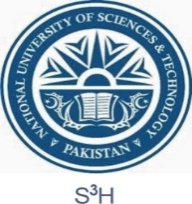 Course Repetition FormCMS ID/ Name: __________________________________________________________________            Class/Section/ Semester: ___________________________________________________________Cell No/ Email: _____________________________________________________________________Details of course(s) opted for Repetition:Registration for course repetition is allowed within first two weeks of regular semester.A student can drop a course latest by 8th week of a regular semester through written application and with the recommendation of HoD. A letter grade of “W” will be awarded for course drop.The student shall be responsible for attendance in case of clash in make-up / rescheduled classes.Max load in semester is 21 CHs for UG, 18 CHs for MS & 12 CHs for Ph.D. The student shall be responsible to register his/her active email address with concerned Batch through S3H IT Staff so as to receive email notification for makeup / rescheduled classes and other updates.No appeals will be entertained after 3rd week of the semester.      Date: ______________							           Students Signatures(For official use only)Verification by Exam Branch: Semester (Reg/ Def):  ______________________  (b)  CGPA:   ______________________Deficiency (Prob count / ‘F’ grades): ____________________________________________Already registered with _________ course(s) and ________ CHs (for regular students only).      Date:-____________							               Signatures & StampHoD:                                            Recommended / Not Recommended      Date:-____________							               Signatures & StampProgram Coordinator:                                                        Time-table Adjusted / Not Adjusted        Date:-____________							               Signatures & StampSerCourse TitleCHsGradeOffering ClassReason